 МУНИЦИПАЛЬНОЕ БЮДЖЕТНОЕ ДОШКОЛЬНОЕ ОБРАЗОВАТЕЛЬНОЕ УЧРЕЖДЕНИЕ «ДЕТСКИЙ САД №1 «КОСМОС» ГОРОДА ЕВПАТОРИИ РЕСПУБЛИКИ КРЫМ»297401, Республика Крым, г. Евпатория, ул. Полтавская, д. 9, e-mail: dyzkosmos@mail.ru, тел/факс:+7(36569)5-37-07ОГРН 1149102176970, ИНН/КПП 9110086960/ 911001001Семинар-практикумповышение психолого-педагогической компетенции родителей,  детско-родительские отношения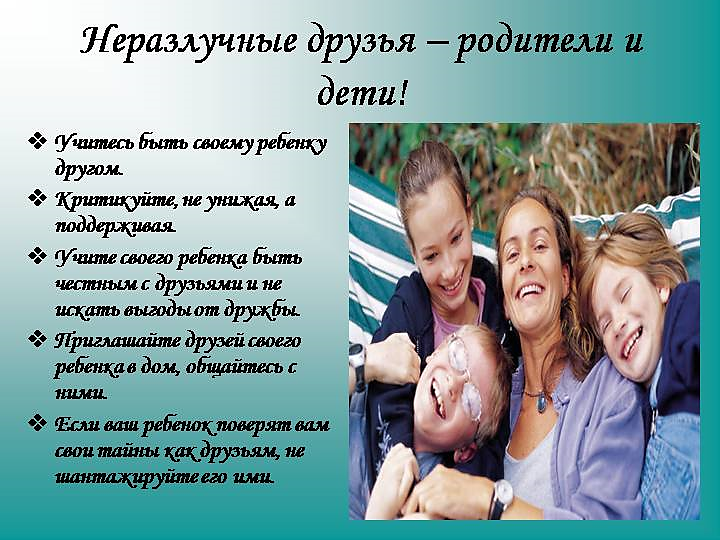   ЦелиРаскрыть причины появления тревожности у детей.Убедить родителей в том, что "острый недостаток ласки в семье" – причина повышенной заболеваемости, агрессивности, тревожности, страхов, одиночества, жестокости у детей.Убедить родителей в том, что внутрисемейные отношения оказывают огромное влияние на эмоциональное состояние ребенка.Условия проведенияВ зале стулья расставлены в виде эллипса или круга.В Семинар-практикуме принимают участие родители, педагог-психолог, заместитель заведующего по ВР, старший воспитатель, ОборудованиеМяч, шариковые ручки, чистые листы бумаги, конверт с раздаточным материалом, мультимедийные проектор,  Вступительное слово педагога-психологаДетские годы—самые важные в жизни человека. Как они пройдут, зависит от взрослых – родителей, воспитателей.Главную роль в жизни маленького человека играет семья. Нормы поведения, характер взаимоотношений между людьми, ребенок усваивает прежде всего в семье. Если его любят, он открыт для общения, энергичен, любознательный, здоров, счастлив. У него активно происходит развитие интеллекта, чувств, воли. Но, к сожалению, так бывает далеко не всегда.При дефиците ласки ребенок болеет, становится нервным и раздражительным, у него случаются серьезные психические срывы. Даже если таких детей завалить игрушками, это не помогает. Потому и со сверстниками они не находят общего языка, со злости ломают чужие игрушки, становятся неуправляемыми и могут даже ударить.Еще хуже развиваются события, если родители позволяют себе пренебрежительное или жестокое отношение к ребенку, унижаю, наказывают физически. Если человек не познал в детстве любви и нежности, он, вероятнее всего,  спрячется под маской агрессивности.Значимость детско- родительских отношений для социализации ребенкаСоциализация – самое широкое понятие в становлении личности. Оно предполагает не столько сознательное усвоение готовых форм и способов социальной жизни, сколько выработку (совместно со взрослыми и сверстниками) собственных ценностных ориентаций.  Семья- первая среда поло – ролевой социализации ребенка, где он приобретает знания о себе и об окружающей действительности, взаимодействуя с родителями.  Большинство современных исследований опираются на типологию родительских отношений, который представил ее в виде трех основных стилей:  авторитетный, авторитарный и попустительский. Во всех подходах главной характеристикой родительских отношений  являются любовь, которая определяет доверие к ребенку; радость и удовольствие общения с ним; стремление к его защите и безопасности; безусловное принятие и внимание; требовательность и контроль.Роли детей, определяющие его будущие коммуникативные навыки  и характер Наиболее типичные из них:- «любимчик» - преувеличенная любовь к ребенку;- «беби» -ему предписано быть в семье только ребенком, от которого ничего не зависит;- «примиритель» рано включившийся в сложности жизни семьи, выполняя роль взрослого. «кумир семьи»«мамино сокровище»«паинька»«болезненный ребенок»«ужасный ребенок»«золушка»   Присвоение роли в семье осознается ребенком, определяет его реакции на происходящее и составляет фундамент для существующих и будущих отношений с людьми; в дальнейшем он будет зависеть от не, особенно при создании собственной семьи. Доклад  заместителя заведующего по ВРСтили воспитания:Авторитарный стиль – родители исповедуют послушание, силовые методы воздействия, подчинение, ограничение свободы и автономии. Дети таких родителей, как правило, чувствуют себя отверженными, испытывают тревогу и страх, не умеют отстаивать свои интересы, подвержены быстрой смене настроения, часто агрессивны;Разрешительно – попустительский – родители не сдерживают детей ни в каких проявлениях и действиях. Минимум дисциплины в семье может привести к социальной агрессии, к отвержению сверстниками;Демократический стиль – родители направляют и контролируют деятельность детей в рациональной манере, используя обсуждение, убеждение и подкрепление. Дети этих родителей можно назвать хорошо социально адаптированными. Они уверены в себе, могут контролировать свое поведение, социально компетентны.   На основе собственного жизненного опыта и обобщения его доступными интеллектуальными средствами ребенок может прийти к разным внутренним позициям. Г.Т.Хоментаускас выделил четыре обобщенные установки детей по отношению к родителям и к себе:«Я нужен и любим, и я люблю Вас тоже»- эта установка выгодно выделяет детей ч высокой самооценкой и доверием к окружающим людям; «Я нужен и любим, а Вы существуете ради меня» - ребенок рано начинает понимать, как значим он для взрослых; «Я нелюбим, но от всей души желаю приблизиться к Вам» - таким детям не хватает понимания и эмоционального тепла; «Я не нужен и нелюбим, оставьте меня в покое» - ребенок теряет чувство собственной значимости, стремится отгородиться от общения. Доклад  старшего воспитателя  Конфликт в дошкольном возрасте – это определенный тип отношений ребенка со сверстниками. О.Н. Нифонтова выделяет причины возникновения конфликтных ситуаций у детей:-отсутствие или недостаточное развитие игровых умений и навыков общения;-неблагоприятная семейная обстановка;-личностная предрасположенность к конфликту.  Ею была предложена характеристика способов разрешения конфликтных ситуаций дошкольниками.  Обобщив результаты исследований многих педагогов и психологов, можно выделить основные показатели, раскрывающие протекание процесса социализации детей дошкольного возраста:-поло – ролевое поведение (выбор игр и игрушек, ролевые предпочтения в играх, стиль общения со взрослыми и сверстниками);-способность разрешения конфликтов (доминирование, равенство, подчинение);-самосознание (знание и принятие своего пола, имени, возраста, внешности, социальной роли);-самооценка (завышенная адекватная, неадекватная, средняя, заниженная);-усвоение социальной информации (знание структуры, традиций, домашнего обихода своей семьи, обширный словарный запас).Дошкольник учится смотреть на себя со стороны, оценивать свои действия, поступки, соотносить свои возможности с той социальной ролью, с тем типом поведения, который ему «предписывает» жизнь.Н.Т.Колесник выделяет следующие типы самооценки:-заниженная адекватная – неадекватная;-средняя адекватная – неадекватная;-завышенная адекватная – неадекватная.       Причем,  у детей  4-5 лет преобладает завышенная оценка своих качеств, благодаря которой они чувствуют большую уверенность, активны, инициативны в общении. К концу дошкольного возраста, в связи с овладением новых более значимых видов деятельности, самооценка приближается к адекватной, либо резко снижается. Дети могут говорить о том, что о них думают другие, что от них хотят взрослые, могут ли они это сделать.     Однако в дошкольном возрасте негативные отношения к сверстникам нельзя рассматривать как окончательно сложившиеся и закрытые для каких – либо изменений. Развитие межличностных отношений и самосознания ребенка еще интенсивно продолжается. На этом этапе возможно преодолеть различные деформации в отношениях с другими, снять фиксацию на самом себе и помочь ребенку полноценно прожить разные этапы возрастного развития.ПРАКТИЧЕСКАЯ ЧАСТЬУпражнение 1. «Здравствуйте, меня зовут…».Закончите фразу - "Здравствуйте, меня зовут…,  называете свое имя, а далее,  сделать какой-нибудь комплемент вашему соседу.Психолог: Ну что же, мы с вами познакомились, настроились на рабочий лад, а сейчас перейдем непосредственно к упражнениям. И первое наше упражнение называется «Конверт отношений».Упражнение 2. «Конверт отношений». Цель: снятие эмоциональных барьеров, настрой на рабочую атмосферуПсихолог: Достаньте из этого конверта по одному листочку. На них вы видите неоконченные фразы. Я хочу, что бы вы по очереди их закончили.Каждый участник по очереди вынимает из конверта ведущего листок с вопросом и отвечает на него.Мой ребёнок радуется, когда…Мой ребёнок злится, когда…В общении с детьми мой ребёнок…Ребёнку вместе со мной нравится…Я спокойна (ен), когда знаю…Меня больше всего расстраивает…Ребёнок плачет, если…Если у меня плохое настроение…Мой ребёнок…Меня беспокоит…Меня радует…Больше всего я хочу, чтобы мой ребенок…Родители для ребенка…На выходных мы с ребенком…Мой ребенок самый…Если ребенок плачет, нужно…Психолог:  Сложно ли вам было продолжать фразы? Как думаете, почему? Наверное, потому, что мы не всегда может точно понять собственные чувства и чувства наших детей. Сегодня мы попробуем этому научиться.Упражнение 3. «Я – ребёнок».Цель: формирование «языка общения» родителей с ребёнком.Психолог: Сейчас мы рассмотрим несколько фраз, которые часто можно слышать от родителей в отношении своих детей. Узнаем, как они могут повилять на ребенка в дальнейшем и какими фразами желательно их заменить. Представьте, что Вы  - дети. Я говорю вам…"Ты ничего не умеешь делать, неумейка!", что вы чувствуете на месте ребенка услышав такую фразу? (она формирует у ребенка неуверенность в своих силах, низкая самооценка, страхи, безынициативность).  Как можно заменить эту фразу, если мы видим, что у ребенка что-то не получается?  («Попробуй еще раз, давай я тебе помогу, у тебя все получится»), ребенку важно чувствовать вашу поддержку."Неряха, грязнуля!",  что чувствует ребенок, которому часто говорят эту фразу? (она формирует у ребенка чувство вины, страхи, рассеянность, невнимание к себе и своей внешности), как можно сказать эту фразу в позитивном ключе? ("Как приятно на тебя смотреть, когда ты чист и аккуратен!".«Вот ты плакса, нытик, с плаксами никто не дружит!» Что чувствует ребенок?  (она формирует у ребенка сдерживание эмоций, внутренняя озлобленность, тревожность, глубокое переживание даже незначительных проблем), что мы должны сказать, что бы успокоить ребенка?  «Расскажи мне, что тебя расстроило, я с тобой».Психолог: Итак, сейчас мы поставили себя на место наших детей, почувствовали, то, что чувствуют они, когда мы их ругаем и научились заменять обидные фразы, поощряющими, стимулирующими к позитивным действиям.Упражнение 4. "Ругаемся овощами".Психолог: К сожалению, часто случаются ситуации, когда эмоции сдержать очень сложно, и мы выясняем отношения на повышенных тонах при ребенке, а он, в свою очередь, видя такую модель поведения, копирует вас и те бранные слова, которые может услышать.  Но можно попробовать заменить наши бранные «взрослые» слова на слова менее экспрессивные. Например, заменить их названиями овощей. Предлагаю сейчас вам немножечко поругаться, но не плохими словами, а названиями овощей: "Ты – огурец, а ты редиска", "Ты – морковка, а ты – тыква" и так далее. И так начинаем с этого края, поворачиваетесь к соседу и называете его каким- нибудь овощем, сосед отвечает в том же ключе.Вот так, теперь, прежде чем начать ругаться вспомните это наше веселое упражнение.Упражнение «Ласковый мячик».Цель: создание условий для определения уровня эмоциональной близости с ребёнком.Психолог: Ну что же, мы научились с вами заменять злые слова смешными, а теперь мы вспомним самые добрые, самые нежные слова, которыми мы называем наших детей дома. Это «Ласковый мячик», возьмите его в руки и вспомните, как ласково вы называете своего ребенка дома, скажите нам, передайте мячик соседу.- Что вы чувствовали, выполняя это упражнение? Это теплые, добрые, домашние слова, говорите их своим деткам почаще.Упражнение 4 «Список положительных и отрицательных качеств ребёнка».Цель: осознание индивидуальности своего ребёнка, изменение отношения к нему в позитивную сторону.Психолог: А теперь возьмите в руки листочки и ручки. Разделите лист на две половины. В левом столбце запишите все положительные качества ребенка, в правом все отрицательные.Теперь посмотрите на список отрицательных качеств, подумайте, откуда появились эти качества? Могли ли вы, в какой-то  степени послужить примером для их формирования? Я хочу, что бы вы взяли эти листочки домой и дома, глядя на список отрицательных качеств, постарались найти в них что-то хорошее.Упражнение 6. "Лепестки рефлексии".Психолог: На столе перед Вами лежат разноцветные лепестки.  Выберете, пожалуйста, то лепесток, который отражает ваше впечатление от участия в семинаре-практикуме и передайте мне.  Вот такой цветок у нас получился. Цвет его лепестков говорит о том, что вы почерпнули на семинаре много полезной и значимой для себя информации.Ритуал завершения занятия:Психолог: Вы сегодня отлично поработали. А наши детки приготовили для вас небольшие подарки. Это сердечки с отпечатками их ладошек. Возьмите их себе на память. Пусть отпечатки этих маленьких ладошек навсегда останутся на ваших сердцах. Семья начинается с детей.  Спасибо за вашу работу. Всего доброго.ЛИТЕРАТУРАБенилова С.Ю. Доброжелательные взгляды на общение с детьми. М.: Книголюб. 2002.Копытин А.И. Практикум по арт-терапии. СПб.: Питер.2000.Озерова О.Е. Развитие творческого мышления и воображения у детей. Игры и упражнения. Ростов н/Д.: Феникс. 2005.Синягина Н.Ю. Психолого-педагогическая коррекция детско-родительских отношений. М.: Владос. 2001.Чернецкая Л.В. Развитие коммуникативных способностей у дошкольников. Ростов н/Д.: Феникс. 2005.Диагностика и коррекция психического развития дошкольника: учебное пособие / Я.Л. Коломинский, Е.А. Панько, А.Н. Белоус.- Минск: Университетская, 1997. - 237с.Арутюнянц Э. Педагогический потенциал семьи и проблема социального инфантилизма молодёжи.- Вильнюс. - 1988.- 46с."Вестник психосоциальной и коррекционно-реабилитационной работы", №1, 1998, с. 22-31.Кряжева Н. Л. Развитие эмоционального мира детей. Популярное пособие для родителей и педагогов. Ярославль: Академия развития, 1996.8 Пухова Т.И. Развитие представлений о семейных отношениях у детей // Вопросы психологии. - 1996. - №2. - с.14-18.5. Кошкарова Т.А. Психологический анализ проблем детско-родительских 8. Прохоров А.О., Велиева С.В. Психические состояния детей дошкольного возраста // Вопросы психологии. - 2003. - №5. - с.56-66.9. Выготский Л.С. Детская психология // Собр. Соч. - М., 1982. - т.4.10. Смирнова Е.О., Соколова М.В. Динамика родительского отношения в онтогенезе ребёнка // Психолог в детском саду. - 2003.- №4. - с.102-108с.Приложение №1Раздаточный материал для родителейДесять заповедей для родителей
(Януш Корчак – великий педагог – гуманист, теоретик и практик воспитания)1.Не жди, что твой ребенок будет таким, как ты или таким, как ты хочешь. Помоги ему стать не тобой, а собой.2.Не требуй от ребенка платы за все, что ты для него сделал. Ты дал ему жизнь, как он может отблагодарить тебя? Он даст жизнь другому, тот – третьему, и это необратимый закон благодарности.3.Не вымещай на ребенке свои обиды, чтобы в старости не есть горький хлеб. Ибо, что посеешь, то и взойдет.4.Не относись к его проблемам свысока. Жизнь дана каждому по силам и, будь уверен, ему она тяжела не меньше, чем тебе, а может быть и больше, поскольку у него нет опыта.5. Не унижай!6.Не забывай, что самые важные встречи человека – это его встречи с детьми. Обращай больше внимания на них – мы никогда не можем знать, кого мы встречаем в ребенке.7.Не мучь себя, если не можешь сделать что – то для своего ребенка. Мучь – если можешь, но не делаешь. Помни, для ребенка сделано недостаточно, если не сделано все.8.Ребенок – это не тиран, который завладевает всей твоей жизнью, не только плод плоти и крови, это та драгоценная чаша, которую Жизнь дала тебе на хранение и развитие в нем творческого огня, это раскрепощенная любовь матери и отца, у которых будет расти не «наш», «свой» ребенок, но душа данная на хранение.9.Умей любить чужого ребенка. Никогда не делай чужому то. Что не хотел бы, чтобы делали твоему.10.Люби своего ребенка любым – неталантливым, неудачным, взрослым. Общаясь с ним – радуйся, потому что ребенок – это праздник, который пока с тобой.